Proposal for a Devanagari Script Root Zone Label Generation Rule-Set (LGR)LGR Version: 3.0Date:20th May 2018Document version:4.0Authors: Neo-Brahmi Generation Panel [NBGP]General Information/ Overview/ AbstractThis document lays down the Label Generation Rule Set for the Devanagari script. Three main components of the Devanagari Script LGR i.e. Code point repertoire, Variants and Whole Label Evaluation Rules have been described in detail here. All these components have been incorporated in a machine-readable format in the accompanying XML file named "Proposed-LGR-Deva-20180520.xml". In addition, a document named “Devanagari_LGR_Valid_Invalid_Labels_20180520.txt” has been provided. It provides a list of valid and invalid labels as per the Whole Label Evaluation laid down in Section 7 of this document. The labels have been tagged as valid and invalid under the specific rules.  In addition, a document named “Devanagari_LGR_Variant_Producing_Labels_20180520.txt” has also been provided which lists the set of labels which can produce variants as laid down in Section 6 of this document. Script for which the LGR is proposedISO 15924 Code: DevaISO 15924 Key N°: 315ISO 15924 English Name: Devanagari (Nagari)	Latin transliteration of native script name: dévanâgarîNative name of the script: देवनागरीMaximal Starting Repertoire [MSR] version: 3Background on Script and Principal Languages Using ItThe script called Nagari or Devanagari is written from left to right. Historically it derives from the Brahmi alphabet of the Ashokan inscriptions. Devanagari is currently used for 11 out of 22 scheduled languages of India (Boro/Bodo, Dogri, Hindi, Kashmiri, Konkani, Maithili, Marathi, Nepali, Sanskrit, Santali and Sindhi) and around 45 other languages especially the related Indo-Aryan languages: Bagheli, Bhili, Bhojpuri, Himachali dialects, Magahi, Newar and Rajasthani and its dialects: Marwari, Mewati, Shekhawati, Bagri, Dhundhari, Harauti and Wagdi. Closely associated with Sanskrit and Prakrit, it is an alternative script for Kashmiri (by Hindu speakers), Sindhi and Santali. It is growing popular in use by speakers of tribal languages of Arunachal Pradesh, Bihar, Chattisgarh, Jharkhand, Madhya Pradesh and Andaman & Nicobar Islands. The script is also used in Fiji to represent Fiji Hindi. Hindi is also a language of communication in Mauritius, Malaysia, England, Canada, South Africa, Indonesia as well as emigrant communities around the world. Nepali is the official language of Nepal as well as one of the official languages of the state of Sikkim in India. It is spoken by over 30 million people.Devanagari is used by over 120 languages both in India and in Southeast Asia. The Evolution of the ScriptIt is well known that Devanagari has evolved from the parent script Brahmi, with its earliest historical form known as Aśokan Brahmi, traced to the 4th century B.C. Brahmi was deciphered by Sir James Prinsep in 1837. The study of Brahmi and its development has shown that it has given rise to most of the scripts in India as well as in other countries viz. Sri Lanka, Myanmar, Kampuchea, Thailand, Laos, and Tibet to name a few.The evolution of Brahmi into present-day Devanagari involved intermediate forms, common to other scripts such as Gupta, and its two generates – Siddaṃ and Śāradā in the north and Grantha and Kadamba in the South. Devanagari can be said to have developed from the Kutila script, a descendant of the Gupta script, in turn a descendent of Brahmi. The word "kutila", meaning ‘crooked’, was used as a descriptive term to characterize the curving shapes of the script, compared to the straight lines of Brahmi. This inheritance is the reason for some of the characters across the scripts that will be considered under the Neo-Brahmi GP to look similar to each other despite belonging to totally different code blocks.A look at the development of Devanagari from Brahmi gives an insight into how the Indic scripts have come to be diversified: the handiwork of engravers and writers who used different types of strokes led to different regional styles. The development of the script is outlined below. Figure 1: Pictorial depiction of Evolution of Devanagari illustrates the stages in the evolution of the script.Table 1: Evolution of Devanagari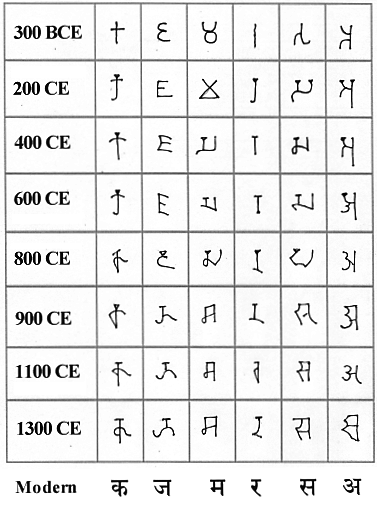 Figure 1: Pictorial depiction of Evolution of DevanagariLanguages consideredDevanagari is used by over 120 languages which makes it one of the most used scripts in the world. Languages using Devanagari as their primary script belong to varying geo-political scenarios as given below: designated as official (scheduled) languages of some countriesused by communities living in urban areasused by communities living in rural yet accessible areasused by communities living in far-flung areas which are not easily connected either by roads or by communication mechanisms. Information about the languages that are official (scheduled) languages of certain countries was easily available. Information about languages which are used by communities living in urban areas was also easily obtainable. There was some effort needed to cover the languages which are spoken by communities living in rural yet accessible areas. However, it was quite difficult to cover the rest of the languages being spoken by the communities living in remote tribal areas, which are generally not connected by road or by communication means. Defining the scope of language coverage was hence essential to limit the scope of the work to be undertaken for the analysis of the Devanagari LGR. NBGP decided to employ “Expanded Graded Intergenerational Disruption Scale” [EGIDS], which is designed to measure the status of the languages of the world in terms of endangerment or development. The EGIDS consists of 13 levels with each higher number on the scale representing a greater level of disruption to the intergenerational transmission of the language. NBGP decided to accommodate all the languages belonging to EGIDS Scale 1 to 4 for its analysis which represents languages in one form or the other are still in usage. Following are the descriptions of those scales.Languages belonging to Level 5 and onwards are not in modern usage. Below is the tabular representation of the languages that have been considered for the Devanagari LGR. Table 2: Languages considered under Devanagari LGRDespite being classified under EGIDS Scale 5, the Boro language is also considered under the Devanagari LGR as it is one of the scheduled languages of India and is widely spoken.Apart from the above-mentioned languages, Braj, Dhundari, Mundari, and Kharia have also been considered for the analysis.Case of Sanskrit Sanskrit is generally perceived as an archaic language used only in ancient religious texts. However, it is worth noting that there is a quite vibrant and active user community of Sanskrit in India which practices Sanskrit on day to day basis. Sanskrit is still taught in schools under various State and Central educational boards. There is increasing use of Sanskrit on social media as well. The same is reflected in EGIDS scale where Sanskrit is categorized in Scale 4 indicating status of the language as “Educational”.The structure of written DevanagariDevanagari is an alphasyllabary and the heart of the writing system is the akshar. It is this unit, which is instinctively recognized by users of the script. To understand the notion of akshar, a brief overview of the writing system is provided in this Section and the akshar itself will be treated in depth in Section‎5.4.The writing system of Devanagari could be summed up as composed of the following:The ConsonantsDevanagari consonants have an implicit schwa /ə/ vowel included in them. As per traditional classification they are categorized according to their phonetic properties (especially in terms of place plus manner of articulation). There are 5 Varga groups (classes) and one non-Varga group. Each Varga, which corresponds to Stops, contains five consonants classified as per their properties. The first four consonants are classified on the basis of Voicing and Aspiration and the last is the corresponding nasal. Table 3: Varga classification of consonantsTable 4: Non-Varga consonantsThe Implicit Vowel Killer: HalantAll consonants have an implicit vowel (schwa) within them. A special sign is needed to denote that this implicit vowel is stripped off. This is known as the Halant"्" (U+094D). The Halant thus joins two consonants and creates conjuncts, which can be generally from 2 to 4 consonant combinations. In rare cases it can join up to 5 consonants. However, the notion of maximum number of consonants joining to form one akshar is empirical. It is just an observation drawn from the words that have been observed to date. Given the confluence of languages happening in the Internet age, the possibility that one may want a generic Top Level Domain [gTLD] which may have more than the observed maximum cannot be ruled out. Hence, in the LGR work, this limit will not be enforced. VowelsSeparate symbols exist for all Vowels, which are pronounced independently either at the beginning or after a vowel sound. To indicate a Vowel sound other than the implicit one, a Vowel sign (Matra) is attached to the consonant. Since the consonant has a built-in schwa, there are equivalent Matras for all vowels excepting the अ. The correlation is shown as follows:Table 5: Vowels with corresponding MatrasMarathi uses ॲ (U+0972) instead of ऍ (U+090D).The Anusvara (ं - U+0902)The Anusvara represents a homorganic nasal. It replaces a conjunct group of a Nasal Consonant + Halant + Consonant belonging to that particular varga. Before a non-varga consonant the Anusvara represents a nasal sound. Modern Hindi, Marathi and Konkani prefer the Anusvara to the corresponding Half-nasal:Nasalization: Candrabindu (ँ - U+0901)Candrabindu denotes nasalization of the preceding vowel as in आँख/ãkh/eye (U+0906 U+0901 U+0916). Present-day Hindi users tend to replace the Candrabindu by the Anusvara.Nukta (़ - U+093C)The nukta sign is placed below a certain number of consonants to represent sounds found only in words borrowed from Perso-Arabic. It is pre-dominantly used in this manner in Bodo, Hindi, Kashmiri, Maithili, Santali, Sindhi and Tamang. It can be adjoined to "क"(U+0915), "ख"(U+0916), "ग"(U+0917),"ज"(U+091C) and "फ"(U+092B) to show that words having these consonants with a nukta are to be pronounced in the Perso-Arabic style. e.g. फ़िरोज़ /firoz/ (U+092B U+093C U+093F U+0930 U+094B U+091C U+093C)It is also placed under "ड"(U+0921) and "ढ"(U+0922) to indicate flapped soundsबढ़ /bədh/(U+092C U+0922 U+093C)Central Hindi Directorate, Ministry of HRD, Government of India Web Publication [109]"DEVANĀGARĪ ALPHABET AND ITS ROMANIZATION" clearly states such a use of Nukta in Hindi.In Bodo it is adjoined to "ड"(U+0921) [110]. In Maithili it is adjoined to क(U+0915), ज(U+091C), "ड"(U+0921) and "ढ"(U+0922) [111]. In Sindhi, it is adjoined to "ख" (U+0916), "ग" (U+0917), "ज" (U+091C),"फ" (U+092B)"ड"(U+0921) and "ढ"(U+0922) [104].In Kashmiri, it can also be adjoined to "च"(U+091A), "छ"(U+091B) and "ज" (U+091C) [108] to indicate the laterally released affricates.च़ाय /čāy/ 'tea' (U+091A U+093C U+093E U+092F)छ़ल /čhal/ 'wash; Imperative ' (U+091B U+093C U+0932)पॊज़ /póz/ 'fact' (U+092A U+094A U+091C U+093C)Normally a Nukta is appended to Consonants. However, the Santali language uses Nukta in a unique way. The nukta is adjoined to following vowels and vowel signsआ (U+0906)ओ (U+0913)ा(U+093E)ो(U+094B)Visarga (ः - U+0903) and Avagraha (ऽ - U+093D)The Visarga is frequently used in Sanskrit and represents a sound very close to /h/. दुःख /du:kh/ sorrow, unhappiness(U+0926 U+0941 U+0903 U+0916).The Avagraha"ऽ" (U+093D) creates an extra stress on the preceding vowel and is used in Sanskrit texts. It is rarely used in other languages using Devanagari. In case of LGR, the Avagraha is not part of the repertoire as it is barred in the Maximal Starting Repertoire.Zero Width Non-joiner (U+200C) and Zero Width Joiner (U+200D)The Zero Width Non-joiner (ZWNJ) is an invisible character used in certain cases (after Halant) where default conjunct formation is to be explicitly restricted and the Halant joining the two consonants participating in the conjunct formation needs to be explicitly shown. E.g. Conjunct क्ष /ksha/ which gets formed by क /ka/ + ् (halant) + ष /sha/gets rendered as क्‌ष – when formed by क /ka/ + ् (halant) + Zero Width Non-joiner + ष /sha/In certain cases, for certain communities, this visual rendition creates a difference in the manner in which those combinations are pronounced. The Zero Width Joiner (ZWJ) is another invisible character which is used in certain cases (mostly after Halant) in which a particular conjunct combination gets rendered such that constituting consonant shapes may not be directly visible in the conjunct shape.E.g. Conjunct क्ष /ksha/ which gets formed by क /ka/ + ् (halant) + ष /sha/does not show half form of ka joining with sha. However, using ZWJ, the constituting consonant’s shapes are preserved in the visual depiction as seen below:	क्‍ष – formed by  क /ka/ + ् (halant) + Zero Width Joiner + ष /sha/Earlier the ZWJ was recommended to be used to generate certain special conjuncts like Eyelash Ra (more details in Section 5.2) by the Unicode Consortium. However, with the new recommendations in place, this usage of ZWJ is now not encouraged. Overall Development Process and MethodologyUnder the Neo-Brahmi Generation Panel, there are many different scripts belonging to separate Unicode blocks. Each of these scripts has been assigned a separate LGR; however, the Neo-Brahmi GP ensured that the fundamental philosophy behind building those LGRs are all in sync with all other Brahmi derived scripts. This is the Devanagari LGR, which caters to multiple languages written using Devanagari belonging to EGIDS scale 1 to 4.Guiding PrinciplesThe NBGP adopts following broad principles for selection of code-points in the code-point repertoire across the board for all the scripts within its ambit.Inclusion principles: Modern usageEvery character proposed should be in the everyday usage of a particular linguistic community. The characters which have been encoded in the Unicode for transcription purposes only or for archival purposes will not be considered for inclusion in the code-point repertoire.Unambiguous useEvery character proposed should have unambiguous understanding among the linguistic community about its usage in the language. Exclusion principlesThe main exclusion principle is that of External Limits on Scope. These comprise protocols or standards that are pre-requisites to the Label Generation Rulesets. All further principles are in fact subsumed under these limitations but have been spelt out separately for the sake of clarity.External Limits on ScopeThe code point repertoire for root zone being a very special case, up the ladder in the protocol hierarchies, the canvas of available characters for selection as a part of the Root Zone code point repertoire is already constrained by various protocol layers beneath it. The following three main protocols/standards act as successive filters:i. The Unicode StandardOut of all the characters that are needed by the given script, if the character in question is not encoded in Unicode, it cannot be incorporated in the code point repertoire. Such cases are quite rare, given the elaborate and exhaustive character inclusion efforts made by the Unicode consortium.ii. IDNA ProtocolUnicode being the character-encoding standard for providing the maximum possible representation of a given script/language, it has encoded as far as possible all the possible characters needed by the script. However, the Domain name being a specialized case, it is governed by an additional protocol known as IDNA (Internationalized Domain Names in Applications). The IDNA protocol excludes some characters out of Unicode repertoire from being part of the domain names.Example: Devanagari Letter Qa "क़" (U+0958) is not allowed to be a part of domain name. Its decomposed form, i.e. Devanagari Letter Ka followed by Devanagari Sign Nukta "क"(U+0915) +"़"(U+093C) can be used instead.IDNA also imposes restrictions on invisible characters Zero Width Non-Joiner (U+200C) and Zero Width Joiner (U+200D) in the form of CONTEXTJ rules.  These are required in certain cases where a typical visual shape of an akshar is desired. In domain names, due to absence of space “ ” or tab “-”, there will be cases where inability to use ZWNJ can pose some issues where two words need to be joined together where previous word needs to end in an Explicit Halant and the next word begins with a Consonant. In that case, a conjunct will be formed between last consonant of the first word and the first consonant of the second word. This visual display may not be desired. E.g. If two words देश् (/desh/ nation) and विदेश (/videsh/ foreign land) are juxtaposed to each other, the resultant word i.e. “देश्विदेश” is not the appropriate way of rendering. Appropriate rendering of the same would be “देश्‌विदेश” which can be achieved by adding a ZWNJ in between the two words.As the ZWNJ is not part of the MSR, it is not permissible to make such combinations. If and when the ZWNJ is permitted by the MSR, the then NBGP may consider adding the same to the Devanagari repertoire as deem fit. iii. Maximal Starting RepertoireThe Root-zone LGR being a repertoire of the characters which are going to be used for creation of the root zone TLDs, which in turn are an even more specialized case of domain names, the ROOT LGR procedure introduces additional exclusions on IDNA allowed set of characters.Example: Devanagari Sign Avagraha "ऽ" (U+093D) even if allowed by IDNA protocol, is not permitted in the Root Zone Repertoire as per the [MSR].To sum up, the restrictions start off with admitting only such characters as are part of the code-block of the given script/language. This is further narrowed down by the IDNA Protocol and finally an additional filter in the form of Maximal Starting Repertoire restricts the character set associated with the given language even more.No Punctuation MarksThe TLDs being identifiers, punctuation markers present in Brahmi based languages such as Danda "।" (U+0964) and double Danda "॥" (U+0965) will not be included.No Symbols and AbbreviationsAbbreviations, weights and measures and other such iconic characters like Isshar"৺" (U+09FA), Abbreviation sign "॰" (U+0970) etc. will not be included.No Rare and Obsolete CharactersThere are characters which have been added to Unicode to accommodate rare forms especially like DEVANAGARI LETTER VOCALIC RR"ॠ" (U+0960) and DEVANAGARI LETTER VOCALIC LL"ॡ" (U+0961) as well as their Matra forms "ॄ" (U+0944) and "ॣ" (U+0963). All such characters will not be included. This is in compliance with the Conservatism principle as laid down in the Root Zone LGR procedure.No Stress Markers of Classical Sanskrit and VedicStress markers for classical Sanskrit e.g. DEVANAGARI STRESS SIGN UDATTA "॑"(U+0951) and DEVANAGARI STRESS SIGN ANUDATTA "॒"(U+0952) will not be included. This is also in compliance with the Letter principle as laid down in the Root Zone LGR procedure.RepertoireSection ‎5.1 provides the section of the [MSR] applicable to the Devanagari script on which the Devanagari code point repertoire is based. Section ‎5.2 details the code point repertoire that the Neo-Brahmi Generation Panel [NBGP] proposes to be included in the Devanagari LGR.Devanagari section of Maximal Starting Repertoire [MSR] Version 3Code Point RepertoireFor each of the code points, language references have been given in the last column titled "Reference". For the entire coverage of Devanagari code points, references of Hindi, Marathi, Sanskrit, Sindhi and Kashmiri have been given. Though only five representative languages have been chosen for referencing, they together cover all the code points required for all the languages that NBGP has considered as given in ‎3.2.Table 6: Code point repertoireApart from the above individual code-points, the Neo-Brahmi Generation Panel also proposes some specific sequences which enable conditional inclusion of the "DEVANAGARI LETTER RRA" in the repertoire for enabling inclusion of “Eyelash Reph” construct.Table 7: SequencesCode points not includedThe following code points have not been included in the repertoire.Structural Formation of Devanagari:All the languages written in Brahmi derived scripts follow a particular way of formation of their words, known as akshar. In the next section there are detailed akshar formation rules as applicable to representation of the Hindi language when written in the Devanagari Script. These rules need slight additions for different languages written in Devanagari in terms of: 	- Character addition/deletion (e.g. Nukta [U+093C] character is applicable for Hindi but not Marathi)	- Presence or absence of a particular rule (e.g. Eyelash Reph construct is required in Marathi, Konkani and Nepali but not in Hindi).It is worth noting that the rules required for accommodation of additional languages in the Devanagari ruleset apart from those required for Hindi are never in conflict with one another. In Section ‎7, the Whole Label Evaluation (WLE) rules are given which cover all the languages under the purview of the NBGP for Devanagari script.Akshar formation rules for HindiThis section details the akshar formation rules as applicable to Hindi. The first section lists the categories of the characters in the form of variables. In the rules, instead of their descriptive names, the variable names are used. The second section lists four operators along with their functions which are assumed while specifying the rules. The following two sections describe the two major categories of the akshar formations first of which begins with the vowels and the second one with the consonants. These rules are based on an Indian Standard (IS 13194:1991) popularly known as "Indian Script Code for Information Interchange" [ISCII].Variables involvedDash 	→ Hyphen -Digit 	→ Indo-Arabic digits [0-9]C 	→ ConsonantM	→ MatraV 	→ VowelB	→ Anusvara (Bindu)D	→ CandrabinduX	→ VisargaH	→ Halant / ViramaN	→ NuktaOperators used:Table 8: Symbol functionsIn what follows, the Vowel Sequence and the Consonant Sequence pertinent to Devanagari, when used to write Hindi, are given.The Vowel SequenceA vowel sequence begins with a vowel. It may be optionally followed by an Anusvara (B), Candrabindu (D) or a Visarga (X). The number of B, D or X which can follow a V in Devanagari are restricted to one.The possibility of a Visarga following a Candrabindu or Anusvara is ruled out, since it is used only in Vedic and in Bengali script.The vowel sequence in Hindi is therefore V [B |D | X]Examples:Table 9Consonant SequenceA consonant sequence begins with a consonant. It may be optionally followed by a Nukta (N), Matra (M), Anusvara (B), Candrabindu (D), Visarga (X) or a Halant (H). The number of instances of these characters occurring after a consonant is restricted to one. There is a possibility of further extension of the Consonant sequence after the N, M and H. Each of these has been discussed in the following sections:1. A single consonant (C) (The consonant shall be treated as coterminous with the Consonant along with the Nukta sign wherever such a case is pertinent.)Examples:Table 102. A consonant optionally followed by dependent vowel sign/Matra [M] or Anusvara [D] Candrabindu [B] or Visarga[X] or Halant [H] 	C [M|B|D|X|H]Examples:Table 112. A. A CM sequence can be optionally followed by D, B or X	(CM)[D|B|X]Example:Table 123. A sequence of consonants (up to 4) joined by Halant *3(CH)CExample:Table 13Subsets:3.A. The combination may be followed by M, B, D or X Example: 	Table 143. B. *3(CH)CM may be followed by a B, D or XExample:Table 15These are the basic akshar formation rules on which the overall Devanagari LGR is based. As languages other than Hindi are considered, some additional language-specific characters and rules are introduced. There are some additional finer aspects to these rules as one takes into account the digits, punctuations and special standalone characters like Avagraha. Those aspects are not discussed here as the [MSR] on which the LGRs are supposed to be based, excludes those characters. VariantsThere are no characters/character sequences in Devanagari which can be created by using the characters permitted as per the [MSR] and look exactly alike. However, Devanagari has ample cases of confusingly similar variants. The NBGP categorizes these confusingly similar variants in two groups. Group1: Confusing due to pure visual similarityGroup2: Confusing due to deviation from normally perceived character formations by larger linguistic communityAs advised by ICANN, no cases belonging to Group 1 are proposed, as there is another panel (String similarity assessment panel) entrusted to deal with such cases. "Table 20: Visual confusables" in "Appendix A: Visually confusable characters/sequences" lists them.Cases which belong to Group 2, however, are proposed to be considered as variants. These cases are not of mere visual similarity as they involve some deviations from the widely accepted norms of Devanagari akshar formations. These can cause confusion even to a careful observer and hence being proposed as variants. Following is the brief description of these variants followed by variants in Table 16 and Table 17.Vowel/Vowel sign followed by NuktaSantali language has a unique requirement for Nukta character "़"(U+093C) positioning, which is not common in other Devanagari based languages. Santali requires the Nukta character to follow certain Vowels and Matras. Complete representation of these Santali combinations necessitated the Whole Label Evaluation rules (given in the Section‎6.2‎0) to be opened up for these specific cases. A regular non-Santali user mostly cannot even anticipate the possibility of such a combination and can confuse it for something else.This gives rise to a possibility of creation of certain labels that can be deceptively similar to a majority of the Devanagari user-base. Being a unique case of homographic similarity, the following variants are being proposed.Table 16: Proposed Variants - Set 1Unique Vowels and Vowel Signs required for KashmiriKashmiri when written in Devanagari script requires a unique set of Vowels and Vowel signs which only a Kashmiri speaker can understand. The majority of Devanagari users who are not conversant with Kashmiri can easily confuse them with some of the Vowels / Vowel signs which look similar to the Kashmiri ones. There are also cases where a Kashmiri Vowel / Vowel signs can be confused with certain akshar formations. Hence, they are being proposed as variants.Table 17: Proposed Variants - Set 2Halant in Final Position (Only a discussion, not proposed as variants)Another case of deceptive similarity to a majority of the Devanagari user base is of a word ending in Halant "्" (U+094D) vis-à-vis the same word without the final Halant. As the function of Halant is of a vowel killer, coming at the end, many users tend to ignore the phonetic effect of its presence/absence. Majority of the users would pronounce both words in the same way, thereby creating a perception of (false) equivalence. However, there also exist some users who clearly require the final Halant to achieve the peculiar phonetic effect of a truncated implicit vowel sound in the end. These users make a clear distinction between two words (with and without the final Halant). It is for this reason that the final Halant is being accommodated in the Whole Label Evaluation rules for Devanagari. In these cases, the presence or absence of final Halant is clearly visible, and there is no apparent case to make them variant pairs. Eventually, in the light of practical experience, a future NBGP revision may assess if these cases need to be considered as variant pairs.Variant DispositionAs variants mentioned in both (Table 16 and Table 17) categories are confusingly similar, albeit of a peculiar nature, it is proposed that they be considered of "blocked" nature. There is no preference among these variants. Whichever label containing either of these variants is chosen earlier, the other equivalent variant label should be blocked.Cross-script VariantsA cross-script variant, also sometimes referred to as "Whole Label variant", is the variant case where one label in one script can be composed in such a way that it resembles another entire label in a different script. Every individual LGR under NBGP is supposed to provide a set of cross script variants it identifies with all other scripts under NBGP. NBGP has ensured that not only the individual characters but also most of the akshar variations are taken into consideration during the Cross-script variant analysis of Devanagari with all the other scripts under NBGP. This was achieved by sharing a list of most of the Devanagari akshar combinations with all the other script teams. (The word ‘most’ is used here as it is not practical to cover all the possible “Consonant + Halant + Consonant + ….” cases. However, for Devanagari, all cases of “Consonant + Halant + Consonant” combinations were included in the analysis.)Devanagari script has a major set of possible cross-script variants only with the Gurmukhi script. Cases listed in Table 18 are of the variants that are proposed to be cross-script variants between Devanagari and Gurmukhi. Similarly, Table 19 has the cases proposed to be cross-script variants between Devanagari and Bengali.It is to be noted that none of the combinations listed in Table 18 and Table 19 are termed to be equivalents of each other semantically or otherwise. They are only grouped based on possible visual confusability.NBGP has ensured that Devanagari, Bengali and Gurmukhi LGR teams propose a same set of cross-script variants by meeting face-to-face on many occasions as well as through mail communications. The same set of cross-script variants (with Devanagari) is supposed to be found in the Bengali and Gurmukhi LGR documents.Table 18: Proposed Cross-script Devanagari-Gurmukhi VariantsTable 19: Proposed Cross-script Devanagari-Bengali VariantsIn addition to above cases, Devanagari and Gurmukhi scripts have a possible set of cross-script confusables which look similar but not similar enough to be recommended as cross-script variants. The "Table 21: Devanagari Cross-script confusables" in "Appendix B: Cross-script Confusables" lists them.Whole Label Evaluation Rules (WLE)This section provides the WLEs that are required by all the languages mentioned in section ‎3.2 when written in Devanagari Script. The rules have been drafted in such a way that they can be easily translated into the LGR specification. Below are the symbols used in the WLE rules, for each of the "Indic Syllabic Category" as mentioned in the Table 6: Code point repertoire. Below are the specific WLE rules:N: must be preceded only by a member of either C1, V1 or M1.The set C1 consists of these consonants:क (U+0915)ख (U+0916)ग (U+0917)च (U+091A)छ (U+091B)ज (U+091C)ड (U+0921)ढ (U+0922)फ (U+092B)The set V1 consists of these vowels:आ (U+0906)(Required in Santali language)ओ (U+0913)(Required in Santali language)The set M1 consists of these matras:ा (U+093E) (Required in Santali language)ो (U+094B) (Required in Santali language)H: must be preceded by C or CNM: must be preceded by C or CNX: must be preceded by either of V, C, N or MB: must be preceded by either of V, C, N or M D: must be preceded by either of V, C, N or M V: Can NOT be preceded by H (details in "Case of V preceded by H")Case of Eyelash RephIn the WLE rules, there is no specific mention of the Eyelash Reph for two reasons:As the U+0931 is added as a part of permissible sequences in Table 7: Sequences, it gets permitted only with the specific sequences.The last characters of both the sequences of which the U+0931 is part, are consonants. As the Eyelash-Reph can take all the combinations as that of a consonant, no specific handling in terms of context rule is required. Case of V preceded by HAs any valid akshar in Devanagari begins either with a Consonant or a Vowel, in case of multi-words domains, it was necessary to check the compatibility of both of these to succeed any of the valid akshar ending character. It is to be noted that only the case “V preceded by H” needs a special discussion as given below. There could be cases involving multi-word domains where V may need to be allowed to follow an H e.g. आम्अचार /aːməchaːr/ (U+0906 U+092E U+094D U+0905 U+091A U+093E U+0930) (meaning: Mango pickle)This is the case where two different words are joined together first of which ends in an H and the second word begins with a V. Some sections of the linguistic community require the explicit presence of H for full representation of the sound intended. However, by and large, the form of the first word without an H is considered enough for full representation of the sound intended for the first word. This is a unique situation necessitated by the lack of hyphen, space or the Zero Width Non-joiner character in the permissible set of characters in the Root zone repertoire. Otherwise, V is never required to be allowed to follow an H. Permitting this may create a perceptive similarity among two labels (with and without H) for majority of the linguistic community, hence this is explicitly prohibited by the NBGP.If required in future, depending on the prevailing requirements by the community, the NBGP may consider revisiting this rule. ContributorsNBGP Co-chairs: Dr. Udaya Narayan Singh, Mr. Mahesh D Kulkarni and Dr. Ajay DataFollowing is the full list of NBGP members with their Language expertise. In addition, following members externally gave inputs to NBGP for the respective languages/scripts. The full Updated list of NBGP members is available at: https://community.icann.org/display/croscomlgrprocedure/Neo-Brahmi+GPReferences[MSR] Integration Panel, "Maximal Starting Repertoire — MSR-3 Overview and Rationale", 28 March 2018 https://www.icann.org/en/system/files/files/msr-3-overview-28mar18-en.pdf[EGIDS] Expanded Graded Intergenerational Disruption Scale, https://www.ethnologue.com/about/language-status (Accessed on 13th Nov. 2017)[NBGP] Neo-Brahmi Generation Panel[gTLD] generic Top Level Domain[ISCII] Indian Script Code for Information Interchange, https://cdac.in/index.aspx?id=mlc_gist_iscii(Accessed on 2ndFeb. 2018)[GIST] Graphics Intelligence based Script Technologies, https://cdac.in/index.aspx?id=gist (Accessed on 2ndFeb. 2018)[C-DAC] Centre for Development of Advanced Computing, https://cdac.in (Accessed on 2ndFeb. 2018)[0] The Unicode Standard 1.1, http://www.unicode.org/versions/Unicode1.1.0/(Accessed on 12th Dec. 2017)[8] The Unicode Standard 5.0, http://www.unicode.org/versions/Unicode5.0.0/ (Accessed on 12th Dec. 2017)[9] The Unicode Standard 5.1, http://www.unicode.org/versions/Unicode5.1.0/ (Accessed on 12th Dec. 2017)[11] The Unicode Standard 6.0, http://www.unicode.org/versions/Unicode6.0.0/ (Accessed on 12th Dec. 2017)[100] Devanāgarī VIP Team. “Variant Issues Report”, ICANN, 3rd Oct. 2011, https://archive.icann.org/en/topics/new-gtlds/devanagari-vip-issues-report-03oct11-en.pdf (Accessed on 10th Oct. 2017)[101]Omniglot, "Hindi", https://www.omniglot.com/writing/hindi.htm (Accessed on 10th Oct. 2017)[102]Omniglot, "Marathi", https://www.omniglot.com/writing/marathi.htm (Accessed on 10th Oct. 2017)[103]Omniglot, "Sanskrit", https://www.omniglot.com/writing/sanskrit.htm (Accessed on 10th Oct. 2017)[104]Omniglot, "Sindhi", https://www.omniglot.com/writing/sindhi.htm (Accessed on 10th Oct. 2017)[105]Omniglot, "Kashmiri", https://www.omniglot.com/writing/kashmiri.htm (Accessed on 10th Oct. 2017)[106] Unicode 10.0.0," South and Central Asia-I - Official Scripts of India”, Page 456 (R5 and R5a) ",http://www.unicode.org/versions/Unicode10.0.0/ch12.pdf (Accessed on 13th Nov. 2017)[107] Unicode Indic Group, "Devanagari Eyelash Ra", http://unicode.org/~emuller/iwg/p8/utcdoc.html(Accessed on 13th Nov. 2017)[108] M.K. Raina, "How to read and write Kashmiri in Devanagari?", http://www.koshur.org/pdf/Let%20Us%20Learn%20Kashmiri.pdf (Accessed on 12th Dec. 2017)[109] Central Hindi Directorate-Ministry of HRD-Govt. of India, "Devanāgarī Alphabet and its Romanization", http://hindinideshalaya.nic.in/english/hindi_orgin/devnagarithesysmbols.html(Accessed on 12th Dec. 2017[110] Omniglot, "Bodo", https://www.omniglot.com/writing/bodo.htm(Accessed on 12th Dec. 2017)[111] Omniglot, "Maithili", https://www.omniglot.com/writing/maithili.htm(Accessed on 12th Dec. 2017)[112] Omniglot, "Konkani", https://www.omniglot.com/writing/konkani.htm (Accessed on 20th May. 2018)[113] Omniglot, "Nepali", https://www.omniglot.com/writing/nepali.htm (Accessed on 20th May. 2018)Books, articles and webographies consultedFollowing is a thematically sorted set of documents, books, articles and webographies consulted in the drafting of this reportWRITING SYSTEMSDillinger. D., The Alphabet. A Key to the History of Mankind. 3rd Edition in 2 Volumes. Hutchison. London. 1968.DEVANĀGARĪAgrawala, V. S. (1966). The Devanāgarī script. In: Indian Systems of Writing. (Pp. 12-16) Delhi: Publications Division. Agyeya, Sacchindanand Hiranand Vatsyayan. 1972. Bhavanti. Delhi: Rajpal and Sons.Beames, John. 1872-79. A Comparative Grammar of the Modern Aryan Languages of India. 3 vols. London, Trubner and Co. [Reprinted by Munshiram Manoharlal, New Delhi, 1966.]Bhatia, Tej K. 1987. A History of the Hindi Grammatical Tradition: Hindi-Hindustani Grammar, Grammarians, History and Problems. Leiden/New York: E. J. Brill.Bright, W. (1996). The Devanāgarī script. In P. Daniels and W. Bright (eds), The World’s Writing Systems. (Pp. 384-390). New York: Oxford University Press.Cardona, George. 1987. Sanskrit. In The World's Major Languages. Bernard Comrie (ed.). London: Croom Helm. 448-469.Dwivedi, Ram Awadh. 1966. A Critical Survey of Hindi Literature. Delhi: Motilal Banarsidass.Faruqi, Shamsur Rahman. 2001. Early Urdu Literary Culture and History. Delhi: Oxford University Press.Guru, Kamta Prasad. 1919. Hindi Vyakaran. Varanasi: Nagari Pracharini Sabha. (1962 edition).Kachru, Yamuna. 1965. A Transformational Treatment of Hindi Verbal Syntax. London: University of London Ph.D. dissertation (Mimeographed).Kachru, Yamuna. 1966. An Introduction to Hindi Syntax. Urbana: University of Illinois, Department of Linguistics.Kalyan Kale and Anjali Soman, 1986.Learning Marathi. Shri Vishakha Prakashan, Pune :McGregor, R. S. (1977). Outline of Hindi Grammar. 2nd ed. Delhi: Oxford University Press.McGregor, R. S. 1972. Outline of Hindi Grammar with Exercises. Delhi: Oxford University Press.McGregor, R. S. 1974. Hindi Literature of the Nineteenth and Early Twentieth Centuries. Wiesbaden: Harrassowitz.McGregor, R. S. 1984. Hindi Literature from Its Beginnings to the Nineteenth Century. Wiesbaden: Harrassowitz.Pandey, P. K. (2007). Phonology-orthography interface in Devanāgarī for Hindi. Written Language and Literacy, 10 (2): 139-156. 2007.Rai, Amrit. 1984. A House Divided. The Origin and Development of Hindi/Hindavi. Delhi: Oxford University Press.Sharad, Onkar. 1969. Lohiyake Vicar. Allahabad: Lokbharati Prakashan.Singh, A. K. (2007). Progress of modification of Brāhmī alphabet as revealed by the inscriptions of sixth-eighth centuries. In P.G. Patel, P. Pandey and D. Rajgor (eds), The Indic Scripts: Paleographic and Linguistic Perspectives. (Pp. 85-107). New Delhi: DK Printworld. Sproat, R. (2000). A Computational Theory of Writing Systems. Cambridge University Press. Tiwari, Pandit Udaynarayan. 1961. Hindi Bhasha ka Udgamaur Vikas [The Origin and Development of the Hindi Language]. Prayag: Leader Press.Verma, M. K. 1971. The Structure of the Noun Phrase in English and Hindi. Delhi: Motilal Banarsidass.INDIC COMPUTING SPECIFICIS 10401: 8-bit code for information interchange. 1982IS 10315: 7-bit coded character set for information interchange. 1985IS 12326: 7-bit and 8-bit coded character sets-Code extension techniques. 1987ISO 15919, Information and documentation - Transliteration of Devanāgarī and related Indic scripts into Latin characters. 2001ISO 2375: Procedure for registration of escape sequences. 2003ISO 8859: 8-bit single-byte coded graphic character sets - Parts 1-13. 1998-2001IDN POLICY http://meity.gov.in/writereaddata/files/India-IDN-Policy.pdfAppendix A: Visually confusable characters/sequencesTable 20: Visual confusablesAppendix B: Cross-script ConfusablesThe Devanagari script has a major set of possible cross-script confusables with the Gurmukhi script. The Table 21 lists them.In addition to Gurmukhi, some instances of cross-script confusable are found with Bengali, Gujarati, Telugu, Kannada, Malayalam and Sinhala.It is to be noted that none of the combinations listed in Table 21 are termed to be equivalents of each other semantically or otherwise. They are only grouped based on possible visual confusability. At first, they may not look exactly the same, however, in the given context e.g. in browser bar as a part of a domain name, or as a single word where there is no surrounding text from the same script for distinguishing, they can create visual confusion.A label can be considered to have a cross-script variant label only if "all" the constituent characters/aksharas have an equivalent confusable in the other script. If there is even one single character/akshara which does not have an equivalent visual confusable in other script, it essentially provides a visual distinction and hence a non-confusable string.Table 21: Devanagari Cross-script confusablesPeriodDescription300 BCEMauryan: Early Brahmi form in the Asokan edicts. Some scholars believe that Brahmi itself evolved from "Kharoshthi" a script written right to left.200 CEKushan/Satavahana Dynasties.400 CEGupta Dynasty600 CEYasodharman800 CEOrigins of the present day Nagari Script. Vardhana dynasty in the North and Pallava period in the South.900 CEThe period of the Chalukyas and Rashtrakutas1100 CEContinuation of the Chalukya Rule1300 CEYadavas in the north and Kakatiyas in the south.1500 CEThe Vijayanagar empire.ScaleLabelDescription1NationalThe language is widely used between nations in trade, knowledge exchange, and international policy.2ProvincialThe language is used in education, work, mass media, and government at the national level.3Wider CommunicationThe language is used in education, work, mass media, and government within major administrative subdivisions of a nation.4EducationalThe language is in vigorous use, with standardization and literature being sustained through a widespread system of institutionally supported education.EGIDS Scale 1EGIDS Scale 2EGIDS Scale 3EGIDS Scale 4HindiNepaliKonkaniMaithiliMarathiSindhiBhatriHalbiKinnauriKuknaPanchparganiaSadriWagdiBhojpuriHindiNepaliKonkaniMaithiliMarathiSindhiBhatriHalbiKinnauriKuknaPanchparganiaSadriWagdiChhattisgarhiHindiNepaliKonkaniMaithiliMarathiSindhiBhatriHalbiKinnauriKuknaPanchparganiaSadriWagdiDogriHindiNepaliKonkaniMaithiliMarathiSindhiBhatriHalbiKinnauriKuknaPanchparganiaSadriWagdiKashmiriHindiNepaliKonkaniMaithiliMarathiSindhiBhatriHalbiKinnauriKuknaPanchparganiaSadriWagdiLimbuHindiNepaliKonkaniMaithiliMarathiSindhiBhatriHalbiKinnauriKuknaPanchparganiaSadriWagdiMagahiHindiNepaliKonkaniMaithiliMarathiSindhiBhatriHalbiKinnauriKuknaPanchparganiaSadriWagdiSanskritHindiNepaliKonkaniMaithiliMarathiSindhiBhatriHalbiKinnauriKuknaPanchparganiaSadriWagdiSantaliHindiNepaliKonkaniMaithiliMarathiSindhiBhatriHalbiKinnauriKuknaPanchparganiaSadriWagdiTamang, EasternHindiNepaliKonkaniMaithiliMarathiSindhiBhatriHalbiKinnauriKuknaPanchparganiaSadriWagdiAvadhiHindiNepaliKonkaniMaithiliMarathiSindhiBhatriHalbiKinnauriKuknaPanchparganiaSadriWagdiNewarHindiNepaliKonkaniMaithiliMarathiSindhiBhatriHalbiKinnauriKuknaPanchparganiaSadriWagdiSaraikiVargaUnvoicedUnvoicedVoicedVoicedNasal-Asp+Asp-Asp+AspVelarकU+0915खU+0916गU+0917घU+0918ङU+0919PalatalचU+091AछU+091BजU+091CझU+091DञU+091ERetroflexटU+091FठU+0920डU+0921ढU+0922णU+0923DentalतU+0924थU+0925दU+0926धU+0927नU+0928Bi-labialपU+092AफU+092BबU+092CभU+092DमU+092ENon-VargaयU+092FरU+0930लU+0932ळU+0933वU+0935शU+0936षU+0937सU+0938हU+0939VowelCorrespondingvowel sign(Matra)अU+0905आU+0906ाU+093EइU+0907िU+093FईU+0908ीU+0940उU+0909ुU+0941ऊU+090AूU+0942ऋU+090BृU+0943एU+090FेU+0947ऐU+0910ैU+0948ओU+0913ोU+094BऔU+0914ौU+094CॳU+0973ऺU+093AॴU+0974ऻU+093Bऍ/ॲU+090D/ U+0972ॅU+0945ॠU+0960ॄU+0944ऑU+0911ॉU+0949ॵU+0975ॏU+094FॶU+0976ॖU+0956ॷU+0977ॗU+0957सन्त vs. संत /sənt/saintचम्पा vs. चंपा /tʃəmpa/U+0938 U+0928 U+094D U+0924 vs. U+0938 U+0902 U+0924U+091A U+092E U+094D U+092A U+093E vs. U+091A U+0902 U+092A U+093EFigure 2:Devanagari Code Page from [MSR]Color convention:All characters that are included in the [MSR] - Yellow backgroundPVALID in IDNA2008 but excluded from the [MSR] - Pinkish backgroundNot PVALID in IDNA2008, or are ineligible for the root zone (digits, hyphen) - White backgroundSr. No.Unicode Code PointGlyphCharacter NameIndic Syllabic CategoryExample languages using the code point (Not exhaustive list)Language with lowest EGIDS scale using the code point Reference1.0901ँDEVANAGARI SIGN CANDRABINDUCandrabinduBodo, Hindi, Kashmiri, Konkani, Maithili, Marathi, Nepali, Santali and Sanskrit1 Hindi, Nepali[0], [101], [102], [103]2.0902ंDEVANAGARI SIGN ANUSVARAAnusvara (Bindu)Most of the languages given in section ‎3.21 Hindi, Nepali[0], [101], [102], [103]3.0903ःDEVANAGARI SIGN VISARGAVisargaMost of the languages given in section ‎3.21 Hindi, Nepali[0], [101], [102], [103]4.0905अDEVANAGARI LETTER AVowelMost of the languages given in section ‎3.21 Hindi, Nepali[0], [101], [102], [103], [104]5.0906आDEVANAGARI LETTER AAVowelMost of the languages given in section ‎3.21 Hindi, Nepali[0], [101], [102], [103], [104]6.0907इDEVANAGARI LETTER IVowelMost of the languages given in section ‎3.21 Hindi, Nepali[0], [101], [102], [103], [104]7.0908ईDEVANAGARI LETTER IIVowelMost of the languages given in section ‎3.21 Hindi, Nepali[0], [101], [102], [103], [104]8.0909उDEVANAGARI LETTER UVowelMost of the languages given in section ‎3.21 Hindi, Nepali[0], [101], [102], [103], [104]9.090AऊDEVANAGARI LETTER UUVowelMost of the languages given in section ‎3.21 Hindi, Nepali[0], [101], [102], [103], [104]10.090BऋDEVANAGARI LETTER VOCALIC RVowelHindi, Marathi, Sanskrit1 Hindi[0], [101], [102], [103]11.090DऍDEVANAGARI LETTER CANDRA EVowelHindi1 Hindi[0], [101]12.090EऎDEVANAGARI LETTER SHORT EVowelKashmiri4 Kashmiri[0], [105], [108]13.090FएDEVANAGARI LETTER EVowelMost of the languages given in section ‎3.21 Hindi, Nepali[0], [101], [102], [103], [104], [105], [108]14.0910ऐDEVANAGARI LETTER AIVowelMost of the languages given in section ‎3.21 Hindi, Nepali[0], [101], [102], [103], [104], [105], [108]15.0911ऑDEVANAGARI LETTER CANDRA OVowelHindi, Konkani, Marathi1 Hindi[0], [100], [108]16.0912ऒDEVANAGARI LETTER SHORT OVowelKashmiri4 Kashmiri[0], [105], [108]17.0913ओDEVANAGARI LETTER OVowelMost of the languages given in section ‎3.21 Hindi, Nepali[0], [101], [102], [103], [104], [105], [108]18.0914औDEVANAGARI LETTER AUVowelMost of the languages given in section ‎3.21 Hindi, Nepali[0], [101], [102], [103], [104], [105], [108]19.0915कDEVANAGARI LETTER KAConsonantMost of the languages given in section ‎3.21 Hindi, Nepali[0], [101], [102], [103], [104], [105], [108]20.0916खDEVANAGARI LETTER KHAConsonantMost of the languages given in section ‎3.21 Hindi, Nepali[0], [101], [102], [103], [104], [105], [108]21.0917गDEVANAGARI LETTER GAConsonantMost of the languages given in section ‎3.21 Hindi, Nepali[0], [101], [102], [103], [104], [105], [108]22.0918घDEVANAGARI LETTER GHAConsonantMost of the languages given in section ‎3.21 Hindi, Nepali[0], [101], [102], [103], [104]23.0919ङDEVANAGARI LETTER NGAConsonantMost of the languages given in section ‎3.21 Hindi, Nepali[0], [101], [102], [103]24.091AचDEVANAGARI LETTER CAConsonantMost of the languages given in section ‎3.21 Hindi, Nepali[0], [101], [102], [103], [104], [105], [108]25.091BछDEVANAGARI LETTER CHAConsonantMost of the languages given in section ‎3.21 Hindi, Nepali[0], [101], [102], [103], [104], [105], [108]26.091CजDEVANAGARI LETTER JAConsonantMost of the languages given in section ‎3.21 Hindi, Nepali[0], [101], [102], [103], [104], [105], [108]27.091DझDEVANAGARI LETTER JHAConsonantMost of the languages given in section ‎3.21 Hindi, Nepali[0], [101], [102], [103], [104]28.091EञDEVANAGARI LETTER NYAConsonantMost of the languages given in section ‎3.21 Hindi, Nepali[0], [101], [102], [103]29.091FटDEVANAGARI LETTER TTAConsonantMost of the languages given in section ‎3.21 Hindi, Nepali[0], [101], [102], [103], [104], [105], [108]30.0920ठDEVANAGARI LETTER TTHAConsonantMost of the languages given in section ‎3.21 Hindi, Nepali[0], [101], [102], [103], [104], [105], [108]31.0921डDEVANAGARI LETTER DDAConsonantMost of the languages given in section ‎3.21 Hindi, Nepali[0], [101], [102], [103], [104], [105], [108]32.0922ढDEVANAGARI LETTER DDHAConsonantMost of the languages given in section ‎3.21 Hindi, Nepali[0], [101], [102], [103], [104]33.0923णDEVANAGARI LETTER NNAConsonantMost of the languages given in section ‎3.21 Hindi, Nepali[0], [101], [102], [103], [104]34.0924तDEVANAGARI LETTER TAConsonantMost of the languages given in section ‎3.21 Hindi, Nepali[0], [101], [102], [103], [104], [105], [108]35.0925थDEVANAGARI LETTER THAConsonantMost of the languages given in section ‎3.21 Hindi, Nepali[0], [101], [102], [103], [104], [105], [108]36.0926दDEVANAGARI LETTER DAConsonantMost of the languages given in section ‎3.21 Hindi, Nepali[0], [101], [102], [103], [104], [105], [108]37.0927धDEVANAGARI LETTER DHAConsonantMost of the languages given in section ‎3.21 Hindi, Nepali[0], [101], [102], [103], [104], [105], [108]38.0928नDEVANAGARI LETTER NAConsonantMost of the languages given in section ‎3.21 Hindi, Nepali[0], [101], [102], [103], [104], [105], [108]39.092AपDEVANAGARI LETTER PAConsonantMost of the languages given in section ‎3.21 Hindi, Nepali[0], [101], [102], [103], [104], [105], [108]40.092BफDEVANAGARI LETTER PHAConsonantMost of the languages given in section ‎3.21 Hindi, Nepali[0], [101], [102], [103], [104], [105], [108]41.092CबDEVANAGARI LETTER BAConsonantMost of the languages given in section ‎3.21 Hindi, Nepali[0], [101], [102], [103], [104], [105], [108]42.092DभDEVANAGARI LETTER BHAConsonantMost of the languages given in section ‎3.21 Hindi, Nepali[0], [101], [102], [103], [104], [105], [108]43.092EमDEVANAGARI LETTER MAConsonantMost of the languages given in section ‎3.21 Hindi, Nepali[0], [101], [102], [103], [104], [105], [108]44.092FयDEVANAGARI LETTER YAConsonantMost of the languages given in section ‎3.21 Hindi, Nepali[0], [101], [102], [103], [104], [105], [108]45.0930रDEVANAGARI LETTER RAConsonantMost of the languages given in section ‎3.21 Hindi, Nepali[0], [101], [102], [103], [104], [105], [108]46.0932लDEVANAGARI LETTER LAConsonantMost of the languages given in section ‎3.21 Hindi, Nepali[0], [101], [102], [103], [104], [105], [108]47.0933ळDEVANAGARI LETTER LLAConsonantBodo, Konkani, Marathi, Nepali, Sanskrit1 Nepali[0], [102], [103]48.0935वDEVANAGARI LETTER VAConsonantMost of the languages given in section ‎3.21 Hindi, Nepali[0], [101], [102], [103], [104], [105], [108]49.0936शDEVANAGARI LETTER SHAConsonantMost of the languages given in section ‎3.21 Hindi, Nepali[0], [101], [102], [103], [104], [105], [108]50.0937षDEVANAGARI LETTER SSAConsonantMost of the languages given in section ‎3.21 Hindi, Nepali[0], [101], [102], [103], [104]51.0938सDEVANAGARI LETTER SAConsonantMost of the languages given in section ‎3.21 Hindi, Nepali[0], [101], [102], [103], [104], [105], [108]52.0939हDEVANAGARI LETTER HAConsonantMost of the languages given in section ‎3.21 Hindi, Nepali[0], [101], [102], [103], [104], [105], [108]53.093AऺDEVANAGARI VOWEL SIGN OEMatraKashmiri4 Kashmiri[11], [105], [108]54.093BऻDEVANAGARI VOWEL SIGN OOEMatraKashmiri4 Kashmiri[11], [105], [108]55.093C़DEVANAGARI SIGN NUKTANuktaBodo, Hindi, Kashmiri, Maithili, Santali, Sindhi1 Hindi[0], [101], [105], [108]56.093EाDEVANAGARI VOWEL SIGN AAMatraMost of the languages given in section ‎3.21 Hindi, Nepali[0], [101], [102], [103]57.093FिDEVANAGARI VOWEL SIGN IMatraMost of the languages given in section ‎3.21 Hindi, Nepali[0], [101], [102], [103]58.0940ीDEVANAGARI VOWEL SIGN IIMatraMost of the languages given in section ‎3.21 Hindi, Nepali[0], [101], [102], [103]59.0941ुDEVANAGARI VOWEL SIGN UMatraMost of the languages given in section ‎3.21 Hindi, Nepali[0], [101], [102], [103]60.0942ूDEVANAGARI VOWEL SIGN UUMatraMost of the languages given in section ‎3.21 Hindi, Nepali[0], [101], [102], [103]610943ृDEVANAGARI VOWEL SIGN VOCALIC RMatraHindi, Marathi, Sanskrit1 Hindi[0], [101], [102], [103]62.0945ॅDEVANAGARI VOWEL SIGN CANDRA E = candraMatraHindi, Konkani, Marathi, Sanskrit1 Hindi[0], [101], [100], [108]63.0946ॆDEVANAGARI VOWEL SIGN SHORT EMatraKashmiri4 Kashmiri[0], [105], [108]64.0947ेDEVANAGARI VOWEL SIGN EMatraMost of the languages given in section ‎3.21 Hindi, Nepali[0], [101], [102], [103], [105], [108]65.0948ैDEVANAGARI VOWEL SIGN AIMatraMost of the languages given in section ‎3.21 Hindi, Nepali[0], [101], [102], [103]66.0949ॉDEVANAGARI VOWEL SIGN CANDRA OMatraHindi, Konkani, Marathi1 Hindi[0], [100], [108]67.094AऒDEVANAGARI LETTER SHORT OMatraKashmiri4 Kashmiri[0], [105], [108]68.094BोDEVANAGARI VOWEL SIGN OMatraMost of the languages given in section ‎3.21 Hindi, Nepali[0], [101], [102], [103], [105], [108]69.094CौDEVANAGARI VOWEL SIGN AUMatraMost of the languages given in section ‎3.21 Hindi, Nepali[0], [101], [102], [103], [105], [108]70.094D्DEVANAGARI SIGN VIRAMAHalant / ViramaMost of the languages given in section ‎3.21 Hindi, Nepali[0], [101], [102], [103], [105], [108]71.094FॏDEVANAGARI VOWEL SIGN AWMatraKashmiri4 Kashmiri[0], [105], [108]72.0956ॖDEVANAGARI VOWEL SIGN UEMatraKashmiri4 Kashmiri[11], [105], [108]73.0957ॗDEVANAGARI VOWEL SIGN UUEMatraKashmiri4 Kashmiri[11], [105], [108]74.0972ॲDEVANAGARI LETTER CANDRA AVowelKonkani, Marathi,2 Konkani, Marathi[9], [100], [108]75.0973ॳDEVANAGARI LETTER OEVowelKashmiri4 Kashmiri[11], [105], [108]76.0974ॴDEVANAGARI LETTER OOEVowelKashmiri4 Kashmiri[11], [105], [108]77.0975ॵDEVANAGARI LETTER AWVowelKashmiri4 Kashmiri[11], [105], [108]78.0976ॶDEVANAGARI LETTER UEVowelKashmiri4 Kashmiri[11], [105], [108]79.0977ॷDEVANAGARI LETTER UUEVowelKashmiri4 Kashmiri[11], [105], [108]80.097BॻDEVANAGARI LETTER GGAConsonantSindhi2 Sindhi[8], [104]81.097CॼDEVANAGARI LETTER JJAConsonantSindhi2 Sindhi[8], [104]82.097EॾDEVANAGARI LETTER DDDAConsonantSindhi2 Sindhi[8], [104]83.097FॿDEVANAGARI LETTER BBAConsonantSindhi2 Sindhi[8], [104]Sr. No.Unicode Code PointsSequenceCharacter NamesExample languages using the code-point (Not exhaustive list)Reference1.0931094D092Fऱ्यDEVANAGARI LETTER RRADEVANAGARI SIGN VIRAMADEVANAGARI LETTER YAKonkani, Marathi, Nepali[106], [107]2.0931094D0939ऱ्हDEVANAGARI LETTER RRADEVANAGARI SIGN VIRAMADEVANAGARI LETTER HAKonkani, Marathi, Nepali[106], [107]Sr. No.Unicode Code PointGlyphCharacter NameReason for exclusion1.U+0904ऄDEVANAGARI LETTER SHORT AUsage unknown. Not required explicitly by any language.2.U+090CऌDEVANAGARI LETTER VOCALIC LNot in modern usage. Excluded as per conservatism principle.3.U+0929ऩDEVANAGARI LETTER NNNANot required in any spoken language. Required only for transcribing Dravidian alveolar n.4.U+0934ऴDEVANAGARI LETTER LLLANot required in any spoken language. Required only for transcribing Dravidian l.5.U+0944ॄDEVANAGARI VOWEL SIGN VOCALIC RRNot in modern usage. Excluded as per conservatism principle.6.U+0979ॹDEVANAGARI LETTER ZHANot required in any spoken language. Required only in transliteration of Avestan.7.U+097AॺDEVANAGARI LETTER HEAVY YAUsage unknown. Not required explicitly by any language.SymbolFunction|Alternative[ ]Optional*Variable Repetition( )Sequence GroupSequence DescriptionSequenceExampleConstituting charactersVowelVअ /a/U+0905Vowel + AnusvaraV[B]अं /aṁ/U+0905 U+0902अ ंU+0905 U+0902Vowel + CandrabinduV[D]अँ /aṃ/U+0905 U+0901अ ँU+0905 U+0901Vowel + VisargaV[X]अः /aḥ/U+0905 U+0903अ ःU+0905 U+0903Sequence DescriptionSequenceExampleConstituting charactersConsonantCक /ka/U+0915<single character>Consonant + NuktaC[N]क़ /ḳa/क ़U+0915 U+093CSequence DescriptionSequenceExampleConstituting charactersConsonant + MatraC[M]कि /ki/क िU+0915 U+093FConsonant + AnusvaraC[B]कं /kaṁ/क ंU+0915 U+0902Consonant + CandrabinduC[D]कँ /kaṃ/क ँU+0915 U+0901Consonant + VisargaC[X]कः /kaḥ/क ःU+0915 U+0903Consonant + HalantC[H]क् /k/(Pure Consonant)क ्U+0915 U+094DSequence DescriptionSequenceExampleConstituting charactersConsonant + Matra + AnusvaraCM[B]कीं /kīṁ/क ी ंU+0915 U+0940 U+0902Consonant + Matra + CandrabinduCM[D]काँ /kāṃ/क ा ँU+0915 U+093E U+0901Consonant + Matra + VisargaCM[X]कीः /kīḥ/क ी ःU+0915 U+0940 U+0903Sequence DescriptionSequenceExampleConstituting charactersConsonant + Halant + Consonant + Halant + Consonant + Halant + Consonant CHCHCHCन्क्र्य /nkrya/न्क्र्यU+0928 U+094D U+0915 U+094D U+0930 U+094D U+092FSequence DescriptionSequenceExampleConstituting charactersConsonant + Halant + Consonant + MatraCHC[M]क्की /kkī/क्कीU+0915 U+094D U+0915 U+0940Consonant + Halant + Consonant + AnusvaraCHC[B]क्कं /kkaṁ/क्कंU+0915 U+094D U+0915 U+0902Consonant + Halant + Consonant + CandrabinduCHC[D]क्कँ /kkaṃ/क्कँU+0915 U+094D U+0915 U+0901Consonant + Halant + Consonant + VisargaCHC[X]क्कः /kkaḥ/क्कःU+0915 U+094D U+0915 U+0903Sequence DescriptionSequenceExampleConstituting charactersConsonant + Halant + Consonant + Matra + AnusvaraCHCM[B]क्कीं /kkīṁ/क्कींU+0915 U+094D U+0915 U+0940 U+0902Consonant + Halant + Consonant + Matra +CandrabinduCHCM[D]क्कीँ /kkīṃ/क्कीँU+0915 U+094D U+0915 U+0940 U+0901Consonant + Halant + Consonant + Matra +VisargaCHCM[X]क्कीः /kkīḥ/क्कीःU+0915 U+094D U+0915 U+0940 U+0903Variant 1Variant 2आU+0906आ़U+0906 U+093CओU+0913ओ़U+0913 U+093CाU+093Eा़U+093E U+093CोU+094Bो़U+094B U+093CVariant 1Variant 2ॳU+0973अंU+0905 U+0902ऺU+093AंU+0902ॴU+0974आंU+0906 U+0902ऻU+093BांU+093E U+0902ऎU+090EऐU+0910ॆU+0946ेU+0947ॵU+0975औU+0914ॏU+094FौU+094CDevanagariGurmukhiंU+0902ਂ
U+0A02इU+0907ਙ
U+0A19उU+0909ਤ
U+0A24गU+0917ਗ
U+0A17घU+0918ਬ
U+0A2CटU+091Fਟ
U+0A1FठU+0920ਠ
U+0A20ढU+0922ਫ
U+0A2BपU+092Aਧ
U+0A27भU+092Dਮ
U+0A2EमU+092Eਸ
U+0A38वU+0935ਕ
U+0A15हU+0939ਵ
U+0A35ऺU+093Aਂ
U+0A02़U+093C਼
U+0A3CिU+093Fਿ
U+0A3FीU+0940ੀ
U+0A40ॅU+0945ੱ
U+0A71ॆU+0946ੇ
U+0A47ॆU+0946ੋ
U+0A4BेU+0947ੇ 
U+0A47ेU+0947ੋ 
U+0A4BैU+0948ੈ
U+0A48ॖU+0956ੁ
OA41ॗU+0957ੂ
OA42प्टिU+092A U+094D U+091F U+093Fਇ
U+0A07प्टीU+092A U+094D U+091F U+0940ਈ
U+0A08प्टेU+092A U+094D U+091F U+0947ਏ
U+0A0Fत्तU+0924 U+094D U+0924ਜ
U+0A1CDevanagariBengaliमU+092Eম
U+09AEिU+093Fি
U+09BFC→ConsonantM →MatraV→VowelB→Anusvara (Bindu)D→CandrabinduX→VisargaH→Halant / ViramaN→NuktaS →Eyelash Reph (C2HC3)where C2 is 0931 (ऱ- DEVANAGARI LETTER RRA)H is 094D (् - DEVANAGARI SIGN VIRAMA)C3 is either - 092F (य - DEVANAGARI LETTER YA)or 0939(ह - DEVANAGARI LETTER HA)PositionNameOrganizationCountryLanguage ExpertiseCo-ChairAjay DataData Xgen Technologies IndiaHindi, EnglishCo-ChairMahesh D. KulkarniC-DACIndiaMarathi, HindiCo-ChairUdaya Narayana SinghVisva-Bharati, Santiniketan, West BengalIndiaBengali, Maithili, Hindi, EnglishMemberAbhijit DuttaWikimediaIndiaBengali, HindiMemberAkshat S. Joshi(Editor)C-DACIndiaHindi, MarathiMemberAnivar A. Aravind Indic ProjectIndiaMalayalam MemberAnupam AgrawalTata Consultancy ServiceIndiaHindi, BengaliMemberArvind BhandariGujarat UniversityIndiaGujarati MemberAshish Modi Data Xgen Technologies IndiaHindiMemberAtiur Rahman KhanC-DACIndiaBanglaMemberBal Krishna BalKathmandu UniversityNepalNepaliMemberBalaram PrasainTribhuvan UniversityNepalNepaliMemberBASANTA KUMAR PANDARegional Institute of Education (NCERT)IndiaOdiaMemberBhim Dhoj ShresthaConsultantNepalNepali, NewariMemberChitrita ChatterjeeInternet and Mobile Association of India (IAMAI)IndiaMultiple languages represented by members of IAMAIMemberDEBAJIT SHARMAAnundoram Borooah Institute of Language Art and CultureIndiaAssamese MemberDev Dass ManandharConsultantNepalNepali, NewariMemberDhanalakshmi KTNorthern TrustIndiaKannadaMemberGanesh MurmuRanchi UniversityIndiaSantaliMemberGangadhar Panday Babul Films SocietyIndiaTelugu MemberGhanashyam NepalBenares Hindu University& University of North BengalIndiaNepaliMemberGirish Chandra Mishra Language Technology Centre, Ravenshaw University IndiaOdiaMemberGurpreet Singh LehalPunjabi University PatialaIndiaPanjabiMemberHarish ChowdharyNIXIIndiaHindiMemberHempal ShresthaNepal Entrepreneurs' Hub (NEHUB)NepalNepali, NewariMemberJay PaudyalConsultantIndiaHindiMemberJijo PappachanDN. DomainsIndiaMalayalamMemberK. C. Tikayat rayOdia Bhasa PratisthanIndiaOdiaMemberKalyan Vasudeo KaleFormerly affiliated with University of PuneIndiaMarathiMemberKuldeep PatnaikVisualize thy soulIndiaOriyaMemberMukesh Saini Essel GroupIndiaHindiMemberN. DeivaSundaramNDS Lingsoft Solutions Pvt LtdIndiaTamilMemberNeha GuptaC-DACIndiaHindiMemberNirajan ParajuliNRENNepalNepaliMemberNishit JainC-DACIndiaHindiMemberPawan ChitrakarGapscoNepalNepaliMemberPrabhakar PandeyC-DACIndiaHindiMemberPrasad PKA-one PublishersIndiaMalayalamMemberPrateek PathakISOC Mumbai IndiaDevanagariMemberRaiomond DoctorNLP ConsultantIndiaEnglish, Hindi, Marathi, GujaratiMemberRajib ChakrabortySociety for Natural Language Technology ResearchIndiaBangla (Bengali)MemberRajiv KumarNIXIIndiaMemberS.ManiamInternational Forum IT for TamilSingaporeTamilMemberSanthosh ThottingalWikimedia foundationIndiaMalayalam, Sourashtra, TamilMemberSaroja BhateUniversity of PuneIndiaSanskritMemberShambhu Kumar SinghNational Translation Misson, MysoreIndiaMaithiliMemberShanmugam RC-DACIndiaTamilMemberShantaram S. Warde WalawalikarIndependent ResearcherIndiaKonkaniMemberShashi PathaniaP.G.D. of Dogri, University of JammuIndiaDogriMemberShubham Saran NIXIIndiaMemberSinnathambi ShanmugarajahUniversity of Colombo School of ComputingSri LankaTamilMemberSujith KarthaDigitalkz.comIndiaMalayalamMemberSuraj AdhikariMercantile Communications (and .np ccTLD)NepalNepaliMemberSwarnaPrabha ChainaryGuwahati UniversityIndiaBodoMemberU.B. Pavanajahttp://vishvakannada.com/IndiaKannadaMemberUma Maheshwar GCALTS, Univ. of HyderabadIndiaTeluguMemberUttam Shrestha RanaNPNOGNepalNepaliMemberVeena Solomon(freelancer)IndiaMalayalamMemberVinay Murarka  Consultant; https://मेरा.भारतIndiaHindiNameLanguage/Script ExpertiseAjit KumarAwadhi, Braj LanguageAmar TumyahangLimbu LanguageAmrit YonjanTamang LanguageAprana KulkarniHindi, MarathiBasil BaaSadri LanguageBasil KiroKharia LanguageBiswa LimbuLimbu LanguageDevdass ManandharNewarDevendra Kumar DeveshBhojpuri LanguageDinbandhu MahtoPanchpargania LanguageDipika Sangma NarzaryBodo LanguageDr K.P. LekhwaniSindhiDr. Birendra Kumar SoyMundari LanguageDr. Dinesh Kumar ShrivastavMagahi LanguageDr. Harvinder KaurGurmukhi ScriptDr. Laxmi Prasad KhatiwadaNepali LanguageHarihar VaishnavHalbiIndra Kumar TamangTamang LanguageJagannath SinghPanchpargania LanguageNarendra Kumar NegiKinnauri LanguagePrateek HarshwalWagdi and Dhundhari LanguageRayem Olem DungdungSadri LanguageTej Man AngdembeLimbu LanguageUrmila HarshwalWagdi LanguageConfusable 1Confusable 2कU+0915क़U+0915U+093CखU+0916ख़U+0916U+093CगU+0917ग़U+0917 U+093CचU+091Aच़U+091A U+093CछU+091Bछ़U+091B U+093CजU+091Cज़U+091C U+093CडU+0921ड़U+0921 U+093CढU+0922ढ़U+0922 U+093CफU+092Bफ़U+092B U+093CDevanagari confusableOther script confusableFrom scriptः U+0903ઃ
U+0A83Gujaratiः U+0903ః
U+0C03Teluguः U+0903ಃ
U+0C83Kannadaः U+0903ഃ
U+0D03Malayalamः U+0903ඃ
U+0A28Sinhalaउ U+0909ও
U+0993Bengaliघ U+0918ঘ
U+0998Bengaliठ U+0920ਨ
U+0A28Gurmukhiठ U+0920ਰ
U+0A30Gurmukhiड U+0921ਡ
 U+0A21Gurmukhiड U+0921ਤ
 U+0A24Gurmukhiढ
 U+0922ਢ
 U+0A22GurmukhiतU+0924ਜ
U+0A1CGurmukhiयU+092Fਧ
U+0A27Gurmukhiॅ U+0945ঁ
U+0981Bengali